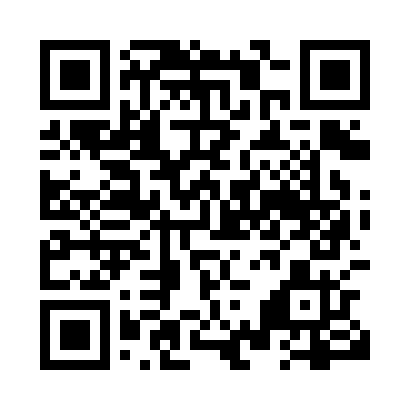 Prayer times for Blue Beach, Newfoundland and Labrador, CanadaWed 1 May 2024 - Fri 31 May 2024High Latitude Method: Angle Based RulePrayer Calculation Method: Islamic Society of North AmericaAsar Calculation Method: HanafiPrayer times provided by https://www.salahtimes.comDateDayFajrSunriseDhuhrAsrMaghribIsha1Wed4:186:041:226:278:4110:272Thu4:166:021:226:278:4310:293Fri4:146:011:226:288:4410:324Sat4:115:591:226:298:4510:345Sun4:095:571:226:308:4710:366Mon4:065:561:226:318:4810:387Tue4:045:541:226:328:5010:418Wed4:025:531:226:338:5110:439Thu3:595:511:226:338:5310:4510Fri3:575:501:226:348:5410:4711Sat3:555:481:226:358:5510:5012Sun3:525:471:216:368:5710:5213Mon3:505:461:216:378:5810:5414Tue3:485:441:216:388:5910:5615Wed3:465:431:226:389:0110:5916Thu3:435:421:226:399:0211:0117Fri3:415:401:226:409:0311:0318Sat3:395:391:226:419:0511:0519Sun3:375:381:226:419:0611:0820Mon3:355:371:226:429:0711:1021Tue3:335:361:226:439:0811:1222Wed3:315:351:226:449:1011:1423Thu3:295:341:226:449:1111:1624Fri3:285:331:226:459:1211:1725Sat3:275:321:226:469:1311:1826Sun3:275:311:226:469:1411:1827Mon3:265:301:226:479:1511:1928Tue3:265:291:236:489:1611:2029Wed3:265:281:236:489:1711:2030Thu3:255:281:236:499:1811:2131Fri3:255:271:236:509:1911:21